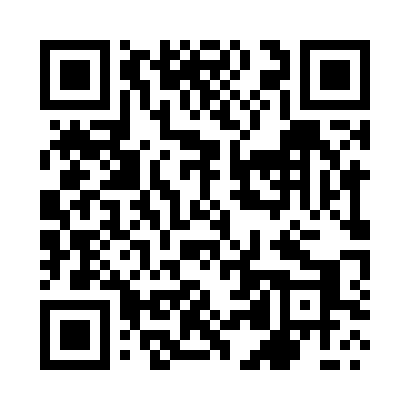 Prayer times for Nowy Karmin, PolandMon 1 Apr 2024 - Tue 30 Apr 2024High Latitude Method: Angle Based RulePrayer Calculation Method: Muslim World LeagueAsar Calculation Method: HanafiPrayer times provided by https://www.salahtimes.comDateDayFajrSunriseDhuhrAsrMaghribIsha1Mon4:246:2412:535:207:249:162Tue4:216:2112:535:217:259:183Wed4:186:1912:525:227:279:214Thu4:156:1712:525:247:299:235Fri4:126:1412:525:257:309:256Sat4:096:1212:525:267:329:277Sun4:066:1012:515:277:349:308Mon4:036:0812:515:297:359:329Tue4:006:0512:515:307:379:3410Wed3:576:0312:515:317:399:3711Thu3:546:0112:505:327:419:3912Fri3:515:5912:505:337:429:4213Sat3:485:5712:505:347:449:4414Sun3:455:5412:505:367:469:4715Mon3:425:5212:495:377:479:4916Tue3:395:5012:495:387:499:5217Wed3:355:4812:495:397:519:5518Thu3:325:4612:495:407:529:5719Fri3:295:4412:485:417:5410:0020Sat3:265:4112:485:427:5610:0321Sun3:225:3912:485:437:5710:0522Mon3:195:3712:485:447:5910:0823Tue3:165:3512:485:468:0110:1124Wed3:125:3312:475:478:0310:1425Thu3:095:3112:475:488:0410:1726Fri3:055:2912:475:498:0610:2027Sat3:025:2712:475:508:0810:2328Sun2:585:2512:475:518:0910:2629Mon2:555:2312:475:528:1110:2930Tue2:515:2112:475:538:1310:32